Operating InstructionsInsure that all of the valves are closed.Attach the 20 lb propane tank to the griddle regulator.Open the valve on propane tank.Hold a lighted fireplace match or a fireplace lighter under the rear burner tube and slowly open the rear burner until the burner tube lights. It may take a few second for the gas line to be purged. Repeat this process for lighting each of the remaining two burners.Adjust the burners as need for proper griddle temperature. Shutdown Instructions Close the burner valves from front to rear. Close the propane tank valve.Detach the propane tank from the griddle.Cleaning InstructionsRemove excess food stuff from griddle. Scour griddle with steel wool scouring pad or griddle scouring block.Safety PrecautionsUse extreme caution in handling and using propane gas. Gas allowed to escape can result in a fire or explosion. It is heavier than air and may settle in the fire box or on the floor. Permit only competent persons to operate griddles.DO NOT leave the griddle unattended while operating. Check periodically to insure that all of the burners are ignited.If a burner goes out, shut off the gas valve immediately and allow the gas to dissipate for at least five (5) minutes before re-lighting. DO NOT use any adapters to connect different propane tanks and or other forms of gas to the griddle.DO NOT operate the griddle in a confined space without adequate ventilation. If air does not circulate, use a fan to exhaust air through window or other opening. 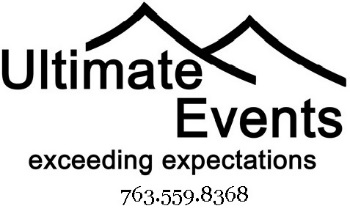 Pancake Griddle w/20# LP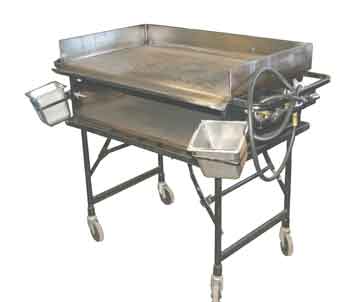 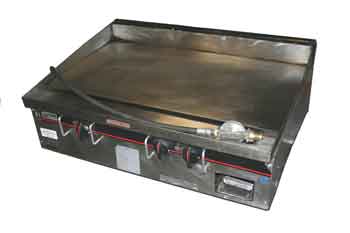 